14.04.2017											         № 455						г. СевероуральскО внесении изменений в состав Административной комиссии Североуральского городского округа, утвержденный постановлением Администрации Североуральского городского округа от 18.10.2011 №1452 Руководствуясь Федеральным законом от 06 октября 2003 года №131-ФЗ « Об общих принципах организации местного самоуправления в Российской Федерации», Законом Свердловской области от 23 мая 2011 года № 31-ОЗ «О наделении органов местного самоуправления муниципальных образований, расположенных на территории Свердловской области, государственным полномочием Свердловской области по созданию административных комиссий», постановлением Правительства Свердловской области от 24.08.2011 №1128-ПП «Об административных комиссиях», Уставом Североуральского городского округа, и в связи с кадровыми изменениями, Администрация Североуральского городского округа ПОСТАНОВЛЯЕТ:1. Внести с состав Административной комиссии Североуральского городского округа утвержденный постановлением Администрации Североуральского городского округа от 18.10.2011 № 1452, изменения, изложив его в новой редакции(прилагается)2. Опубликовать настоящее постановление в газете « Наше слово» и разместить на официальном сайте Администрации Североуральского городского округа.3. Контроль за исполнением настоящего постановления оставляю за собой.И. о. Главы АдминистрацииСевероуральского городского округа					В.П. МатюшенкоПриложениек постановлению АдминистрацииСевероуральского городского округаот 14.04.2017 № 455СоставАдминистративной комиссииСевероуральского городского округа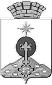 АДМИНИСТРАЦИЯ СЕВЕРОУРАЛЬСКОГО ГОРОДСКОГО ОКРУГАПОСТАНОВЛЕНИЕ1. Матюшенко Василий ПетровичИсполняющий обязанности Главы Администрации Североуральского городского округа, председатель Административной комиссии; 2. Достовалова Ирина ИвановнаЗаместитель Главы Администрации Североуральского городского округа по социальным вопросам, заместитель председателя Административной комиссии;3. Каутц Лариса Петровнасекретарь Административной комиссии;4. Аксёнов Ярослав Алексеевичзаведующий отделом по управлению муниципальным имуществом;5. Больших Наталья Владимировназаведующий отделом градостроительства, архитектуры и землепользования Администрации Североуральского городского округа; 6. Гросман Евгения  Александровназаместитель заведующего отделом муниципальной службы, организационно-правовой работы, информатизации и защиты информации Администрации Североуральского городского округа;7. Дармин Александр Павловичзаведующий отделом мобилизационной работы, гражданской обороны и предупреждения чрезвычайных ситуаций Администрации Североуральского городского округа;8. Емельянова Марина Владимировназаместитель заведующего отделом культуры, спорта, молодежной политики и социальных программ Администрации Североуральского городского округа;9. Золотарев Валерий Леонидовичдепутат Думы Североуральского городского округа;10. Левенко Виктория Васильевназаведующий отделом экономики и потребительского рынка Администрации Североуральского городского округа;11. Мостовой Евгений Викторовичзаведующий отделом по-городскому и жилищно-коммунального хозяйства Администрации Североуральского городского округа;12. Озорнин Григорий Александровичначальник отдела участковых уполномоченных полиции и подразделения по делам несовершенно летних Отдела МВД по городу Североуральску;13. Степанова Аида Ивановнапредставитель Североуральской городской Общественной организации ветеранов войны, труда вооруженных сил и правоохранительных органов.